CURRICULUM VITAE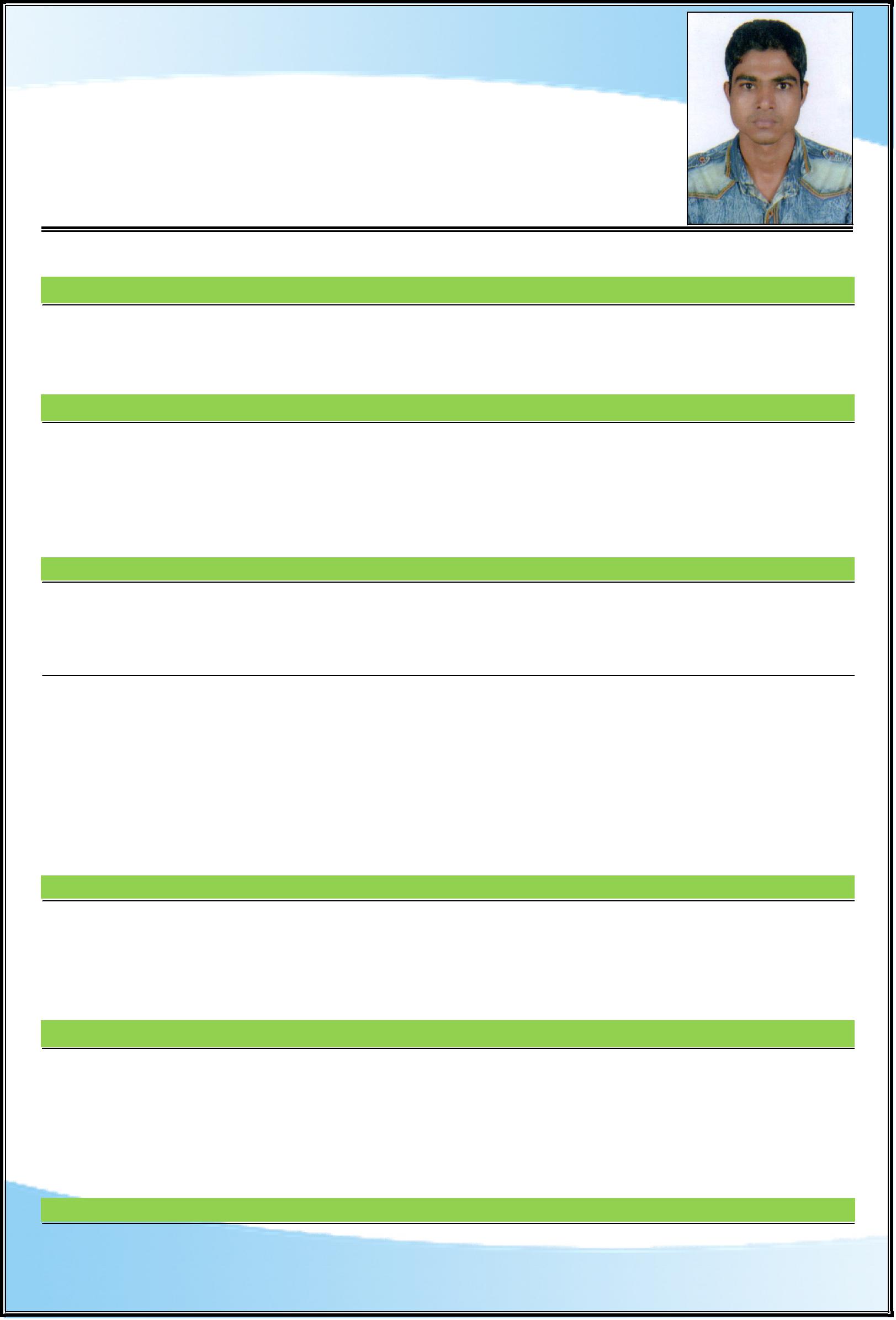 ADIL Adil.381730@2freemail.com Dubai, UAEE-Mail :POST APPLIED FOR: AC TECHNICIANToCarenhanceerObjective:acareer that tests my professional abilities, add value and make an attempt to achieve organization and individual goals, also to further enhance my skills through learningSincere and Honest.IDeclarationherebydeclare that the above furnished information is true & correct to the best of knowledge & belief.ADIL Work Experience:Work Experience:Work Experience:and meet the challenges in any giving chance.and meet the challenges in any giving chance.and meet the challenges in any giving chance.and meet the challenges in any giving chance.and meet the challenges in any giving chance.and meet the challenges in any giving chance.and meet the challenges in any giving chance.Presently working as aPresently working as aPresently working as aAC Technician with Khansaheb Civil Engineering LLC in Dubai,AC Technician with Khansaheb Civil Engineering LLC in Dubai,AC Technician with Khansaheb Civil Engineering LLC in Dubai,U.A.E since 20.07.2017 to till date.U.A.E since 20.07.2017 to till date.U.A.E since 20.07.2017 to till date.U.A.E since 20.07.2017 to till date.U.A.E since 20.07.2017 to till date.U.A.E since 20.07.2017 to till date.Worked as a Ac Technician in Neumann Aircon Service for the Period from April 2008 toWorked as a Ac Technician in Neumann Aircon Service for the Period from April 2008 toWorked as a Ac Technician in Neumann Aircon Service for the Period from April 2008 toWorked as a Ac Technician in Neumann Aircon Service for the Period from April 2008 toWorked as a Ac Technician in Neumann Aircon Service for the Period from April 2008 toWorked as a Ac Technician in Neumann Aircon Service for the Period from April 2008 toOctober 2012.October 2012.Educational Qualification:Educational Qualification:Educational Qualification:Educational Qualification:Educational Qualification:Worked as a Ac Technician in Carecool Service for the period from November 2012 to October 2014.Worked as a Ac Technician in Carecool Service for the period from November 2012 to October 2014.Worked as a Ac Technician in Carecool Service for the period from November 2012 to October 2014.Worked as a Ac Technician in Carecool Service for the period from November 2012 to October 2014.Worked as a Ac Technician in Carecool Service for the period from November 2012 to October 2014.Worked as a Ac Technician in Carecool Service for the period from November 2012 to October 2014.Academic:Intermediate Passed.Intermediate Passed.Academic:Intermediate Passed.Intermediate Passed.Personal Details:Personal Details:Personal Details::AC Technician Course Certificate, Trade Test Certificate.AC Technician Course Certificate, Trade Test Certificate.Professional:AC Technician Course Certificate, Trade Test Certificate.AC Technician Course Certificate, Trade Test Certificate.Date of BirthDate of BirthDate of Birth:01.01.1989GenderGenderGender:MaleReligionReligionReligion:IslamMarital StatusMarital StatusMarital Status:MarriedNationalityNationalityNationality:IndianDetails::English & HindiLanguages KnownLanguages KnownLanguages Known:English & HindiDate of IssueDate of IssueDate of Issue:07.04.2015Date of ExpiryDate of ExpiryDate of Expiry:06.04.2025Place of IssuePlace of IssuePlace of Issue:Lucknow, IndiaPersPersnal Skills::Employment VisaVisa StatusVisa StatusVisa Status:Employment VisaTo maintain good public relation.To maintain good public relation.To maintain good public relation.To maintain good public relation.To maintain good public relation.To maintain good public relation.To maintain good public relation.To maintain good public relation.To maintain good public relation.To maintain good public relation.To maintain good public relation.To maintain good public relation.Excellent planning and organization skills.Excellent planning and organization skills.Excellent planning and organization skills.Excellent planning and organization skills.Excellent planning and organization skills.Excellent planning and organization skills.Excellent communication skills.Excellent communication skills.Excellent communication skills.Excellent communication skills.Excellent communication skills.Honest & sincere in dealing with customer and colleagues.Honest & sincere in dealing with customer and colleagues.Honest & sincere in dealing with customer and colleagues.Honest & sincere in dealing with customer and colleagues.Honest & sincere in dealing with customer and colleagues.Honest & sincere in dealing with customer and colleagues.Interested to take responsibilities and extra task.Interested to take responsibilities and extra task.Interested to take responsibilities and extra task.Interested to take responsibilities and extra task.Interested to take responsibilities and extra task.Interested to take responsibilities and extra task.